Kierunkowy Regulamin praktyk Zawodowych Katedra Ekonomii I i II stopieńORGANIZACJA I PRZEBIEG PRAKTYKIStudent Kierunku Ekonomia  I stopnia - studia stacjonarne i niestacjonarne zobowiązany jest odbyć praktykę zawodową studencką w trakcie trwania II roku studiów (IV semestr) w wymiarze 6 miesiące czyli 720 godzin.Student Kierunku Ekonomia  II stopnia - studia stacjonarne i niestacjonarne zobowiązany jest odbyć praktykę zawodową studencką po II roku studiów (II semestr) w wymiarze 3 miesiące czyli 360 godzin.Cel praktykiPraktyki studenckie stanowią z założenia integralną część procesu dydaktycznego. Podczas praktyki student uzupełnia wiedzę z zakresu objętego studiami, ponadto zbiera materiały niezbędne do napisania pracy licencjackiej i magisterskiej.Zasadniczym celem praktyk studenckich jest zintegrowanie nabytej w trakcie studiów wiedzy oraz jej skonfrontowanie z rzeczywistą działalnością i organizacją pracy w różnych przedsiębiorstwach ze szczególnym uwzględnieniem zagadnień związanych z ekonomią. Realizowana praktyka rozwija kompetencje zawodowe. Efekty uczenia się dla praktyki zawodowej studenckiej w Katedrze Ekonomii- I stopieńWiedza: Zna i rozumie podstawowe pojęcia z zakresu przedsiębiorczości oraz wykorzystuje ją w praktyceUmiejętności:Potrafi wykonywać powierzone zadania/obowiązki określone instrukcją i programem praktyk podczas realizacji praktyki zawodowej zgodnie ze studiowanym kierunkiemKompetencje społeczne:Wykazuje gotowość do odpowiedzialnego wypełniania powierzonych obowiązków oraz budowania własnej kariery zawodowejEfekty uczenia się dla praktyki zawodowej studenckiej w Katedrze Ekonomii – II stopieńWiedza: Zna i rozumie podstawowe pojęcia z zakresu przedsiębiorczości oraz wykorzystuje ją w praktycePotrafi wykonywać powierzone zadania/obowiązki określone instrukcją i programem praktyk podczas realizacji praktyki zawodowej zgodnie ze studiowanym kierunkiemUmiejętności:Potrafi wykonywać powierzone zadania/obowiązki określone instrukcją i programem praktyk podczas realizacji praktyki zawodowej zgodnie ze studiowanym kierunkiemWykazuje gotowość do odpowiedzialnego wypełniania powierzonych obowiązków oraz budowania własnej kariery zawodowejKompetencje społeczne:Wykazuje gotowość do odpowiedzialnego wypełniania powierzonych obowiązków oraz budowania własnej kariery zawodowejPotrafi wykonywać powierzone zadania/obowiązki określone instrukcją i programem praktyk podczas realizacji praktyki zawodowej zgodnie ze studiowanym kierunkiemObowiązki PraktykodawcyPraktykodawca przyjmuje studenta na praktykę na podstawie skierowania i porozumienia. Ma obowiązek zapewnić studentowi możliwość osiągnięcia wszystkich zakładanych efektów uczenia się przypisanych do praktyki oraz realizuje Kierunkowy program praktyk. Na koniec praktyki zostaje wystawiona opinia zawarta w karcie oceny studenta i dzienniczku praktyk zawodowych.Praktyka zawodowa odbywa się pod ogólnym nadzorem kierownika zakładu pracy, który zapoznaje studentów z zakładowym regulaminem pracy, przepisami b.h.p. oraz przepisami o ochronie tajemnicy państwowej i służbowej.Bezpośrednią opiekę nad studentami sprawuje wyznaczony przez kierownika zakładu pracownik, który w szczególności:przygotowuje stanowisko pracy dla praktykanta i zapoznaje go z charakterem wykonywanej pracy oraz zakresem obowiązków i kompetencji,organizuje pracę praktykanta, dba o jej odpowiedni poziom merytoryczny i organizacyjny, ułatwia dostęp do wszelkiego rodzaju pomocy, sprzętu, urządzeń i materiałów znajdujących się w posiadaniu zakładu i koniecznych do wykonywania pracy, zapoznaje z działaniem i prawidłowym, bezpiecznym użytkowaniem sprzętu i urządzeń,czuwa nad właściwym rozplanowaniem i doborem odpowiednich form oraz nad wysoką jakością pracy wykonywanej przez praktykanta,nadzoruje wykonywane przez studenta zadań wynikających z programu praktyki,na bieżąco nadzoruje i omawia oraz ocenia pracę wykonywaną przez praktykanta pod względem formalnym i merytorycznym, zwiększając systematycznie stopień trudności zadań i samodzielności praktykanta,na prośbę praktykanta służy fachową radą i pomocą,wypełnia kartę oceny praktyki na podstawie obecności studenta w miejscu pracy i wykonywaniu zadań oraz obowiązków przewidzianych programem praktyki,współpracuje z wyznaczonym opiekunem praktyki PWSZ,umożliwia opiekunowi praktyk z ramienia PWSZ kontroli przebiegu praktyki.Obowiązki studenta podczas realizacji praktyki:Student praktykant wypełnia na bieżąco dziennik praktyk zapisując w nim przebieg dnia oraz krótki opis wykonywanych zadań, a także zakłada tzw. „teczkę dorobku" w której gromadzi materiały dokumentujące wykonywane w trakcie praktyki zadania i czynności.Kierownik zakładu pracy może zażądać od uczelni odwołania studenta z praktyki, jeżeli naruszy on w sposób rażący dyscyplinę lub regulamin pracy.Ponadto szczegółowe obowiązki studenta zawarte są w Regulaminie Praktyk Studenckich §16 (znajdujący się na stronach Uczelni w zakładce Katedry Ekonomii, pod hasłem – Praktyki – informacje ogólne).https://pwsztar.edu.pl/wp-content/uploads/2020/01/v1.0_uchwala_nr_131_2019-1-3.pdfOBOWIĄZKI OPIEKUNA PRAKTYKI KATEDRY EKONOMIIW porozumieniu z kierownikiem zakładu pracy przygotowuje projekt programu praktyki. Przygotowuje i wręcza studentom za pokwitowaniem dzienniki praktyki oraz imienne skierowania i porozumienia.Dokonuje kontroli przebiegu praktyki, hospitacji (minimum dwóch wybranych jednostek rocznie) dokumentując to stosownym protokołem (wzór Protokołu hospitacji praktyki zawodowej znajduje się na stronie internetowej Katedry Ekonomii w zakładce Praktyki). Dokonuje analizy i oceny sprawozdania studenta z przebiegu praktyki ze szczególnym uwzględnieniem realizacji efektów uczenia się.Czuwa nad poprawnym prowadzeniem dziennika praktyk.W porozumieniu z kierownikiem praktyk dokonuje wystawiania i wpisu do dziennika praktyk w zakresie zaliczenia praktyki zawodowej.Dokonuje stosownych wpisów w rejestrze praktyk Katedry Ekonomii.Ponadto szczegółowe obowiązki opiekuna praktyk są zawarte są w Regulaminie Praktyk Studenckich §13 (znajdujący się na stronach Uczelni w zakładce Katedry Ekonomii, pod hasłem – Praktyki – informacje ogólne).https://pwsztar.edu.pl/wp-content/uploads/2020/01/v1.0_uchwala_nr_131_2019-1-3.pdfZALICZENIE PRAKTYKI ZAWODOWEJWarunkiem zaliczenia praktyki jest przedłożenie opiekunowi z ramienia PWSZ w ustalonym terminie:podpisanego porozumieniapozytywnej oceny przebiegu praktyki sporządzonej przez zakład pracy na karcie oceny studenta,poprawnie wypełnionego dziennika praktyk,sprawozdania z praktyki.Fakt zaliczenia praktyki wpisywany jest przez opiekuna PWSZ w dzienniku praktyk oraz w rejestrze praktyk.W indeksie, w miejscu przeznaczonym na wpisy dotyczące praktyk, kierownik praktyk odnotowuje miejsce i czas odbywania praktyk oraz imię i nazwisko                                                                                                                                                                                                                                                                                                                                                                                                                                                                                                                                                                                                                                                                                                                                                                                                                                                                                                                                                                                                                                                                                                                                                                                                                                                                                                                                                                                                                                                                                                                                                                                                                                                                                                                                                                                                                                                                                                                                                                                                                                                                                                                                                                                                                                                                        opiekuna ze strony PWSZ w Tarnowie .ZWALNIANIE Z OBOWIĄZKU ODBYCIA PRAKTYKI ZAWODOWEJDoświadczenie zawodowe będące podstawą ubiegania się o zwolnienie z obowiązku odbycia praktyki zawodowej jest zgodne z kierunkowym programem praktyki zawodowej.Umożliwia zaliczenie wszystkich efektów uczenia się w ramach praktyki.Doświadczenie zawodowe zdobyte jest w ramach instytucji określonych m.in. kierunkowym regulaminie praktyki zawodowej.Doświadczenie zawodowe obejmuje zakres czasowy nie mniejszy niż określony w programie studiów zakres praktyki.Doświadczenie zawodowe zostało zdobyte nie wcześniej niż 5 lat przed rozpoczęciem studiów, lub wynika z aktualnie wykonywanych obowiązków służbowych.Decyzję, o zwolnieniu z obowiązku odbycia praktyki, podejmuje Dziekan Wydziału, na pisemny wniosek studenta stanowiący załącznik nr 7 do Regulaminu Praktyk Zawodowych Państwowej Wyższej Szkoły Zawodowej w Tarnowie, zaopiniowany przez opiekuna praktyk zawodowych.Do wniosku o zwolnieniu z obowiązku odbycia praktyki student dołącza:dokument potwierdzający doświadczenie zawodowe np.: świadectwo pracy, zaświadczenie o zatrudnieniu, wypis z rejestru ewidencji działalności gospodarczej, wypis z KRS,informację o zajmowanym w okresie zatrudnienia stanowisku pracy, zakresie czynności i powierzonych obowiązkach, zakres czynności na obecnym stanowisku pracy potwierdzony przez pracodawcę lub osobę działającą w jej imieniu.inne dokumenty potwierdzające udział w nieodpłatnych formach zatrudnienia,w przypadku umów cywilno-prawnych (zlecenie) konieczne jest przedstawienie zaświadczenia z zakładu pracy o czasie trwania zatrudnienia (zakres w dniach/miesiącach i godzinach).W przypadku, gdy okres doświadczenia zawodowego jest krótszy od obowiązującego wymiaru praktyki, można zaliczyć studentowi część wymaganej praktyki.Student zwolniony z praktyki zawodowej na podstawie obecnie wykonywanych obowiązków zawodowych zobowiązany jest do bieżącego uzupełnienia dokumentacji przebiegu praktyki, w tym wypełnienia dziennika praktyk zgodnie z wymaganymi efektami uczenia się.Szczegóły zawarte w § 9 i 10 Regulaminu Praktyk Zawodowych Państwowej Wyższej Szkoły Zawodowej w TarnowieDODATKOWE INFORMACJE- INFORMACJE PRAKTYCZNEStudent Kierunku Ekonomia  I stopnia - studia stacjonarne i niestacjonarne zobowiązany jest odbyć praktykę zawodową studencką w trakcie trwania II roku studiów (IV semestr) w wymiarze 6 miesiące czyli 720 godzin.Student Kierunku Ekonomia  II stopnia - studia stacjonarne i niestacjonarne zobowiązany jest odbyć praktykę zawodową studencką po II roku studiów (II semestr) w wymiarze 3 miesiące czyli 360 godzin.Praktyka powinna być realizowana w wymiarze 6 godzin dziennie  - nie można skracać okresu praktyki poprzez realizacje w jednym dniu większego wymiaru godzin. W przypadku studentów Kierunku Ekonomia I stopnia praktyka powinna być realizowana w dowolnie wybranym okresie lecz  nie wcześniej niż od  4 lutego i zakończenie praktyki nie później niż do  14 września 2021. Praktyki realizowane po tym terminie (po 14 września) będą zaliczane po sesji poprawkowej a co za tym idzie osoby, które otrzymają zaliczenie po sesji nie będą mogły starać się o stypendium naukowe. Terminy mogą ulec zmianie ze względu na panującą pandemię o czym będą przekazywane informacje na bieżąco.Studenci Kierunku Ekonomia II stopnia powinni zrealizować praktykę w dowolnie wybranym okresie lecz  nie wcześniej niż od  15 czerwca i zakończenie praktyki nie później niż do  14 września 2021. Praktyki realizowane po tym terminie (po 14 września) będą zaliczane po sesji poprawkowej a co za tym idzie osoby, które otrzymają zaliczenie po sesji nie będą mogły starać się o stypendium naukowe. Terminy mogą ulec zmianie ze względu na panującą pandemię o czym będą przekazywane informacje na bieżąco.Student sam szuka i wybiera miejsce praktyki. W przypadku jakichkolwiek  trudności, należy zwrócić się z prośbą o pomoc do opiekuna praktyki na Kierunku Ekonomia  – mgr inż. Barbary Partyńskiej – Brzegowy, która ma kontakty praktykodawcami. Miejsce realizacji praktyki musi być zgodne z kierunkiem Ekonomia. Studenci Kierunku Ekonomia – I stopnia specjalności, Ekonomika turystyki i hotelarstwa z językiem angielskim mogą praktykę odbyć m.in. w:- biurach i multibiurach podróży,- hotelach, pensjonatach, motelach, zajazdach, gospodarstwach agroturystycznych,- instytucjach turystycznych i hotelarskich,- instytucjach/przedsiębiorstwach gdzie znajduje się dział kierunkowy (ekonomia).Studenci Kierunku Ekonomia – I stopnia, specjalności Finanse przedsiębiorstw mogą praktykę odbyć m.in. w:instytucjach użyteczności publicznej (m.in. urzędy, biura rachunkowe, ARiMR, ARR, KRUS, ZUS, ODR, MIR),bankach,przedsiębiorstwach w działach finansowo – księgowych,innych jednostkach w dziale finansowo – księgowym, lub kadrowym.Studenci Kierunku Ekonomia – II stopnia, mogą praktykę odbyć m.in. w:instytucjach użyteczności publicznej (m.in. urzędy, biura rachunkowe, ARiMR, ARR, KRUS, ZUS, ODR, MIR),bankach,przedsiębiorstwach w działach finansowo – księgowych,innych jednostkach w dziale finansowo – księgowym, lub kadrowym.Wykaz miejsc praktyk w których odbywały się praktyki w poprzednich latach znajduje się na stronie internetowej Katedry Ekonomii w zakładce Praktyki.Każdy student przed rozmową o praktykę powinien być do niej przygotowany, tj. powinien wiedzieć co zapewnia Uczelnia praktykantom i czym zajmuje się Praktykodawca/Przedsiębiorca. Powinien umieć wskazać miejsce/stanowisko w przedsiębiorstwie, które go interesuje.Dla każdego studenta zostaje przygotowane skierowanie na praktykę studencką. Takie skierowanie zostanie wydawane przez opiekuna praktyk, po zarejestrowaniu się w systemie wszystkich studentów danego stopnia i rocznika.Wszyscy studenci, aby zarejestrować się w systemie muszą uzyskać następujące informacje od jednostki przyjmującej:DOKŁADNĄ i POPRAWNĄ nazwę jednostki (taka jak na pieczątce),imię i nazwisko kierującego jednostką (osoba upoważniona do podpisu „Porozumienia o prowadzenie praktyki zawodowej studenckiej”),stanowisko kierującego jednostką,imię i nazwisko opiekuna zakładowego praktyki,termin praktyki.Dodatkowo należy przygotować:imię i nazwisko studenta,nr albumu/indeksu,datę urodzenia.Po uzyskaniu ww. informacji należy dokonać rejestracji w systemie komputerowym. Termin uruchomienia systemu i możliwość rejestracji zostanie wysłana studentom na maila grupowego. Informacja nt. systemu oraz instrukcja korzystania z niego zostanie przesłana wraz z terminem ogłoszenia rejestracji.Na podstawie dokonanej rejestracji zostaną wygenerowane „Porozumienia o prowadzenie praktyk” (jedno porozumienie na daną jednostkę gospodarczą ze spisem wszystkich osób, które odbędą w niej praktykę nawet w różnych terminach). Porozumienia drukowane są w dwóch egzemplarzach.Porozumienia ze strony PWSZ w Tarnowie podpisuje w tym roku akademickim Prorektor ds. Studenckich i Dydaktyki.Student przed rozpoczęciem praktyki (terminy odbioru zostają określone i przesłane na adresy grupowe) odbiera:„Porozumienia” - dwa egzemplarze, „Kierunkowy program praktyk zawodowych”, „Kartę oceny praktyki”,„Dzienniczek praktyk zawodowych”,„Instrukcję przebiegu i oceny praktyki”.oraz podpisuje oświadczenie o zapoznaniu się z Regulaminem praktyk zawodowych PWSZ w Tarnowie Student podczas praktyki wypełnia „Dziennik praktyk”, pamiętając o podpisach i pieczątkach na 2 i 3 stronie, każdej karcie tygodniowej oraz pod opinią/uwagami zakładu pracy. Praktykodawca w swojej opinii w Dzienniku musi zawrzeć ocenę za praktykę (skala ocen od 2 do 5).We wrześniu (termin zostaje określony i ogłoszony mailowo na adresy grupowe oraz na tablicy informacyjnej), następuje zaliczenie praktyk zawodowych.Aby uzyskać zaliczenie należy przedstawić:podpisany jeden egzemplarz Porozumienia (drugi egzemplarz zostaje u praktykodawcy),wypełniony i opatrzony podpisami i pieczątkami dziennik praktyk zawodowych,materiały z praktyki (w formie zwartej tj. wydruk komputerowy zszyty/zgrzany grzbietowo/zbindowany: strona tytułowa - imię i nazwiska osób z danego miejsca praktyki, nazwa miejsca praktyki, termin praktyki; dodatkowo opis miejsca praktyki i krótki streszczenie podjętych zadań w miejscu praktyki z uwzględnieniem stopnia realizacji efektów uczenia się oraz  ewentualnie dodatkowe materiały z miejsca praktyki, ) Jeden egzemplarz materiału powinna przygotować cała grupa osób odbywająca praktykę w danym miejscu.Student, który pracuje na umowę o pracę lub w ramach stażu może mieć pracę zaliczoną jako praktykę zawodową studencką. – szczegóły w punkcie VI niniejszego Kierunkowego Regulaminu Praktyk Zawodowych.Dodatkowo w takim przypadku student tylko rejestruje się w systemie komputerowym, że pracuje, ale nie otrzymuje Porozumienia. Podstawą zaliczenia praktyki będzie pismo wraz z  zaświadczeniem z miejsca pracy (może być umowa), wypełniony Dziennik Praktyk, zebrane materiały.Student, który zamierza wyjechać na praktykę zagraniczną musi napisać pismo do Dziekana Wydziału z prośbą o uznanie wyjazdu zagranicznego - stażowego jako praktyki zawodowej studenckiej. Na piśmie musi znaleźć się opinia opiekuna praktyk. Student taki po otrzymaniu zgody rejestruje się w systemie, odbiera porozumienie i obowiązują go te same procedury, jakie są w przypadku praktyk krajowych. Dodatkowo musi przedstawić kopie ubezpieczenia zagranicznego.W przypadku praktyk z programu ERASMUS student również musi napisać pismo do Pana  Dziekana z prośbą o uznanie wyjazdu zagranicznego - stażowego jako praktyki zawodowej studenckiej i rejestruje się w systemie przy miejscu praktyki dopisując słowo ERASMUS. Studenci wyjeżdżający na taką praktykę mają obowiązek dostarczyć do opiekuna praktyk umowę trójstronną.Wzory poszczególnych pism/wniosków znajdują się w załącznikach Regulaminu Praktyk Studenckich znajdujący się na stronach Uczelni w zakładce Katedry Ekonomii, pod hasłem – Praktyki – informacje ogólne.Każdy student na czas praktyki w kraju jest ubezpieczony od następstw nieszczęśliwych wypadków.Praktykodawca nie otrzymuje z tytułu przyjęcia studenta  wynagrodzenia.Student nie otrzymuje zwrotów kosztów podjęcia praktyki (np. dojazdów na miejsce praktyki).W przypadku wątpliwości, pytań należy kontaktować się z opiekunem praktyk!!! tj. mgr inż. Barbarą Partyńską – Brzegowy. Dane kontaktowe będą przekazane w pierwszym mailu jaki zostanie przesłany na grupę w zakresie praktyk zawodowych.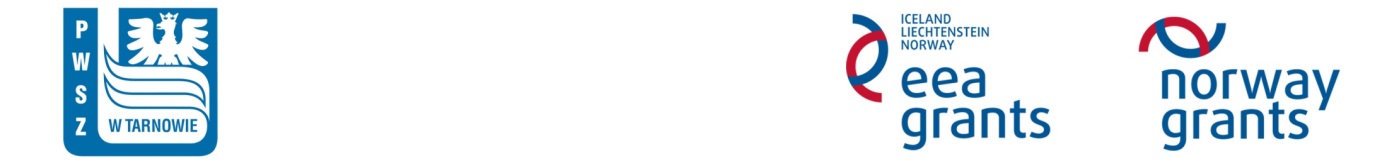 Państwowa Wyższa Szkoła Zawodowa w Tarnowie
Wydział Administracyjno – EkonomicznyKatedra Ekonomii